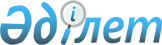 О внесении изменений и дополнений в постановление Правления Национального Банка Республики Казахстан от 7 октября 1999 года N 325 "Об утверждении Правил обеспечения безопасности рабочего места пользователя платежной системы Республиканского государственного предприятия на праве хозяйственного ведения "Казахстанский центр межбанковских расчетов Национального Банка Республики Казахстан"
					
			Утративший силу
			
			
		
					Постановление Правления Национального Банка Республики Казахстан от 18 января 2007 года N 5. Зарегистрировано в Министерстве юстиции Республики Казахстан 7 февраля 2007 года N 4540. Утратило силу постановлением Правления Национального Банка Республики Казахстан от 28 ноября 2008 года № 95.



      


Сноска. Утратило силу постановлением Правления НБ РК от 28.11.2008 года 


 № 95 


 (порядок введения в действие см. 


 п. 2 


).



      В связи с принятием Законов Республики Казахстан "
 О частном 
 предпринимательстве" и "
 О внесении изменений 
 и дополнений в некоторые законодательные акты Республики Казахстан по вопросам совершенствования бюджетного законодательства Республики Казахстан и деятельности Национального Банка Республики Казахстан" Правление Национального Банка Республики Казахстан 

ПОСТАНОВЛЯЕТ:





      1. В 
 постановление 
 Правления Национального Банка Республики Казахстан от 7 октября 1999 года N 325 "Об утверждении Правил обеспечения безопасности рабочего места пользователя платежной системы Республиканского государственного предприятия на праве хозяйственного ведения "Казахстанский центр межбанковских расчетов Национального Банка Республики Казахстан" (зарегистрированное в Реестре государственной регистрации нормативных правовых актов под N 1059; с изменениями и дополнениями, внесенными постановлениями Правления Национального Банка Республики Казахстан от 28 февраля 2002 года 
 N 61 
 "О внесении изменений и дополнений в постановление Правления Национального Банка Республики Казахстан "Об утверждении Правил обеспечения безопасности рабочего места пользователя платежной системы Республиканского государственного предприятия на праве хозяйственного ведения "Казахстанский центр межбанковских расчетов Национального Банка Республики Казахстан" от 7 октября 1999 года N 325", зарегистрированным в Реестре государственной регистрации нормативных правовых актов под N 1825 и от 2 февраля 2006 года 
 N 6 
 "О внесении изменений в постановление Правления Национального Банка Республики Казахстан от 7 октября 1999 года N 325 "Об утверждении Правил обеспечения безопасности рабочего места пользователя платежной системы Республиканского государственного предприятия на праве хозяйственного ведения "Казахстанский центр межбанковских расчетов Национального Банка Республики Казахстан", зарегистрированным в Реестре государственной регистрации нормативных правовых актов под N 4111) внести следующие изменения и дополнения:



      в 
 Правилах 
 обеспечения безопасности рабочего места пользователя платежной системы Республиканского государственного предприятия на праве хозяйственного ведения "Казахстанский центр межбанковских расчетов Национального Банка Республики Казахстан", утвержденных указанным постановлением:



      подпункт 1) главы 1 исключить;



      дополнить пунктом 3-1 следующего содержания:



      "3-1. В случае переноса рабочего места пользователя платежной системы на новое место пользователь платежной системы в течение десяти рабочих дней с момента эксплуатации уведомляет Национальный Банк Республики Казахстан (далее - Национальный Банк).";



      дополнить пунктом 13-1 следующего содержания:



      "13-1. В случае внесения изменений в программное обеспечение, посредством которого осуществляется связь между пользователем платежной системы и Республиканским государственным предприятием на праве хозяйственного ведения "Казахстанский центр межбанковских расчетов Национального Банка Республики Казахстан", в программно-аппаратный комплекс защиты от несанкционированного доступа, а также в технологию передачи электронных документов, подготовленных в информационной системе пользователя платежной системы, пользователь платежной системы в течение десяти рабочих дней с момента эксплуатации уведомляет Национальный Банк.";



      главу 6 исключить;



      дополнить главой 7 следующего содержания:



"Глава 7. Заключительные положения



      35. Проверка соблюдения пользователем платежной системы условий и требований, установленных настоящими Правилами, осуществляется в порядке, предусмотренном Законом Республики Казахстан "О Национальном Банке Республики Казахстан".



      36. Вопросы, неурегулированные настоящими Правилами, разрешаются в порядке, установленном законодательством Республики Казахстан.".




      2. Настоящее постановление вводится в действие по истечении четырнадцати дней со дня государственной регистрации в Министерстве юстиции Республики Казахстан.




      3. Департаменту платежных систем (Мусаев Р.Н.):



      1) совместно с Юридическим департаментом (Шарипов С.Б.) принять меры к государственной регистрации в Министерстве юстиции Республики Казахстан настоящего постановления;



      2) в десятидневный срок со дня государственной регистрации в Министерстве юстиции Республики Казахстан довести настоящее постановление до сведения заинтересованных подразделений центрального аппарата, территориальных филиалов Национального Банка Республики Казахстан, Республиканского государственного предприятия на праве хозяйственного ведения "Казахстанский центр межбанковских расчетов Национального Банка Республики Казахстан", банков второго уровня и организаций, осуществляющих отдельные виды банковских операций.




      4. Контроль за исполнением настоящего постановления возложить на заместителя Председателя Национального Банка Республики Казахстан Сартбаева М.М.


      Председатель




   Национального Банка


					© 2012. РГП на ПХВ «Институт законодательства и правовой информации Республики Казахстан» Министерства юстиции Республики Казахстан
				